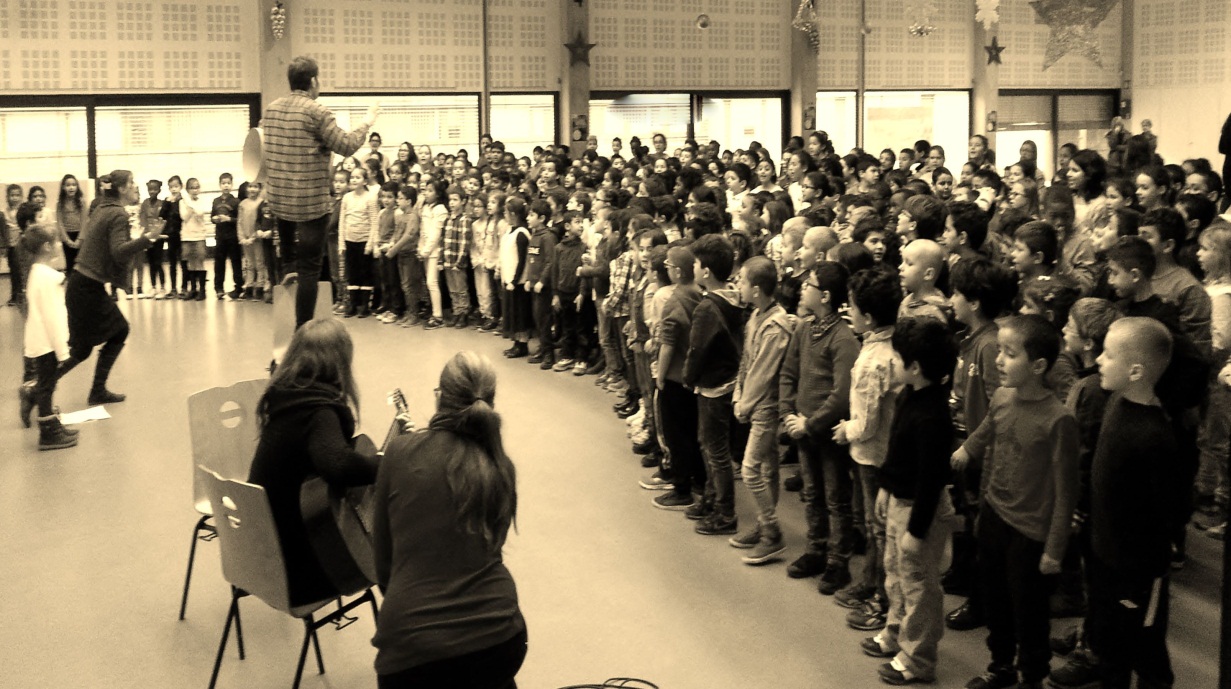 Quand toute une école unit ses voix pour vous présenter ses vœux, toute la morosité du monde s’estompe en laissant la part belle à l’optimisme, l’enthousiasme et le bonheur de vivre.Très belle année 2018 !Au nom de toute mon équipe, des élèves et de leurs parents : Philippe MARLIER, directeur de l’école élémentaire de la Canardière à STRASBOURG REP+ LEZAY-MARNESIAEcole comportant des CHAM de pratique vocale, dispositif unique dans le département du Bas-Rhin